Dirigenti cessati nell’anno 2019Dirigenti cessati nell’anno 2015*La documentazione è depositata presso gli archivi della Società.Aggiornato l’11/11/2021NOMINATIVOFUNZIONEATTO NOMINADATA CESSAZIONEDICHIARAZIONECVCVRETR. FISSARETR.VARIABILE* NOMINATIVOFUNZIONEATTO NOMINADATA CESSAZIONEDICHIARAZIONECVCVRETR. FISSARETR.VARIABILE* NOMINATIVOFUNZIONEATTO NOMINADATA CESSAZIONEDICHIARAZIONECVCVRETR. FISSARETR.VARIABILE* Alessia DonatiResponsabile Affari Legali e SocietariDelibera del CdA dell’11 novembre 201331/12/2019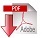 132.40022.500NOMINATIVOFUNZIONEATTO NOMINADATA CESSAZIONEDICHIARAZIONE*CV*RETR. FISSA*RETR.VARIABILE* NOMINATIVOFUNZIONEATTO NOMINADATA CESSAZIONEDICHIARAZIONE*CV*RETR. FISSA*RETR.VARIABILE* NOMINATIVOFUNZIONEATTO NOMINADATA CESSAZIONEDICHIARAZIONE*CV*RETR. FISSA*RETR.VARIABILE* Sergio SchisaniResponsabile Gestione FondiDelibera del CdAdel 16 gennaio 201526/06/2015----Valentino BenedettiResponsabileAmministrazione, Pianificazione e Controllo Delibera del CdAdell’11 novembre201331/01/2015----